Temat tygodnia: Wielkanoc6.04 – 10.04 W tym tygodniu do zabawy w przedszkolu domowym przydadzą się: (kartki, koszyczek, klej, farby plakatowe, nożyczki, bibuła, papier kolorowy, jajka, spodeczki, kredki, piłka, taśma).I dzień – Przygotowania do świąt ( zapoznanie z charakterystycznymi elementami związanymi z Wielkanocą, wzmacnianie więzi rodzinnych).Proszę o przeczytanie dziecku wiersza, z jednoczesnym ilustrowaniem go obrazkami znajdującymi się poniżej. Przed Wielkanocą sł. Dominika NiemiecPomogę mamie upiec makowca i babkę.Na babkę, wiem to na pewno, zawsze babcia ma chrapkę.Ale najpierw trzeba święconkę przygotować.Może tym razem czekoladowe jajka tam schować?Babcia jak co roku tłumaczy: „Do koszyczka pisanki wędrują,zobaczysz, wnusiu, na śniadanie na pewno ci posmakują”.Dziadek z tatą też dzielnie mamie pomagają,od samego rana dom cały sprzątają.Fajnie jest być razem, szykować wszystko na święta,pomagać sobie, kochać bliskich, o wielkanocnych zwyczajach pamiętać. 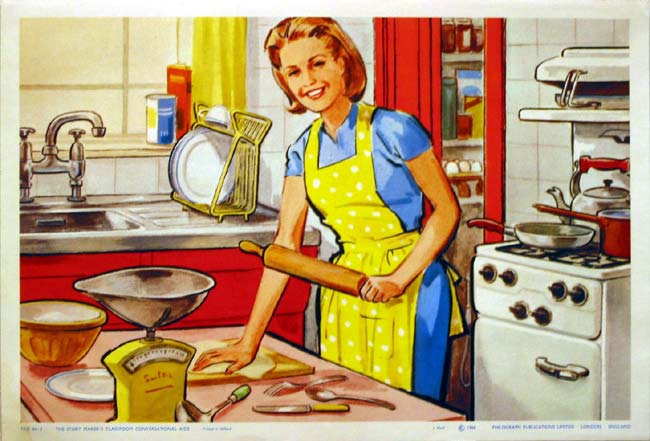 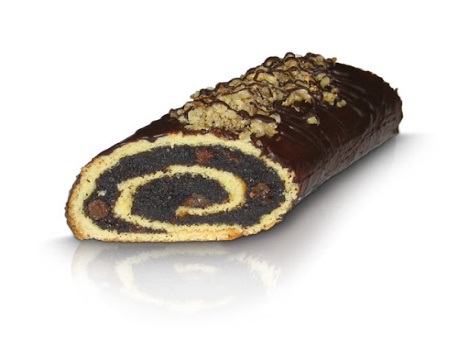 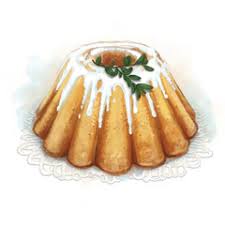 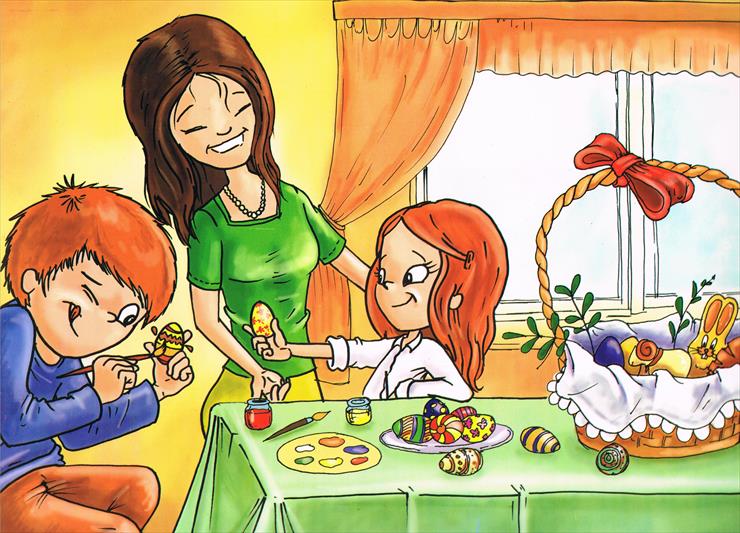 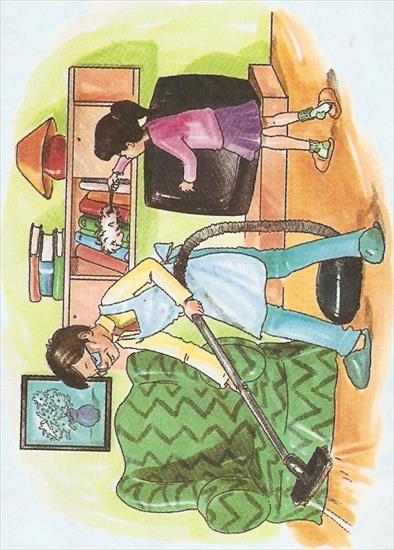 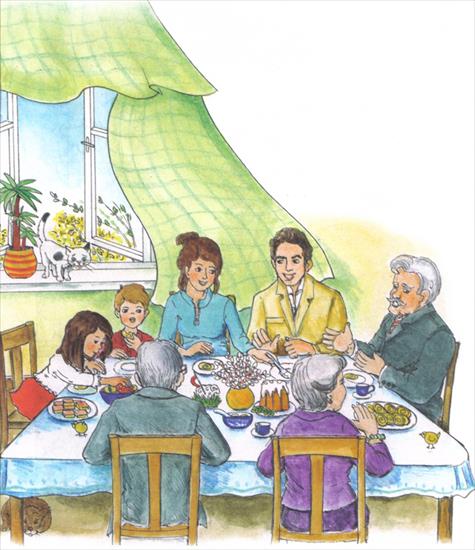 Pytania do wiersza:- o jakich świętach była mowa w wierszu?- kto brał udział w przygotowaniach do świąt?- co takiego działo się podczas przygotowań?- czy osoby z tej rodziny się kochają?- dlaczego tak uważasz?
 A teraz czas na zabawę – teraz zaproś rodziców i rodzeństwo do wspólnej zabawy przy piosence "Piosenka o sprzątaniu domu". Dziecko powtarza ruchem czynności którą Państwo wymienią(np.: pomagam mamie: zetrzeć kurze z półek u góry a teraz na dole, mieszać ciasto, odkurzać, nakrywać do stołu, kroić warzywa, wkładać jajka do koszyczka, myć okna, plewić ogródek itp.)https://www.youtube.com/watch?v=imoS6Wkr04wZaproś wszystkich domowników do wspólnej zabawy „Wielkanocna gra”. Wszyscy siadają w kole podając sobie szybko z rąk do rąk wielkanocną pisankę – z zachowaniem ostrożności. Wypowiadając w tym samym rymowankę: DZIADEK, BABCIA, MAMA, TATA, SIOSTRA, BRAT I JA. WSZYSCY BARDZO LUBIMY WIELKANOC, NIECH SIĘ TOCZY GRA. Osoba która trzymała pisankę przy ostatnim słowie rymowanki, wchodzi do środka koła i udaje kurczaka wielkanocnego. Zabawa kończy się w momencie aż wszyscy staną się kurczaczkami.„W wielkanocnym koszyku” – ćwiczenie w budowaniu zdań. Na środku stołu kładą państwo koszyczek . Po jednej stronie koszyczka kładziemy obrazki przedstawiające członków rodziny, natomiast po drugiej stronie obrazki wchodzące w skład święconki. Wszystkie obrazki mają być odwrócone tyłem. Następnie dziecko odkrywa po jednym obrazku z każdej strony koszyczka. Na tej podstawie dziecko układa zdanie np. Mama wkłada jajka do koszyczka. 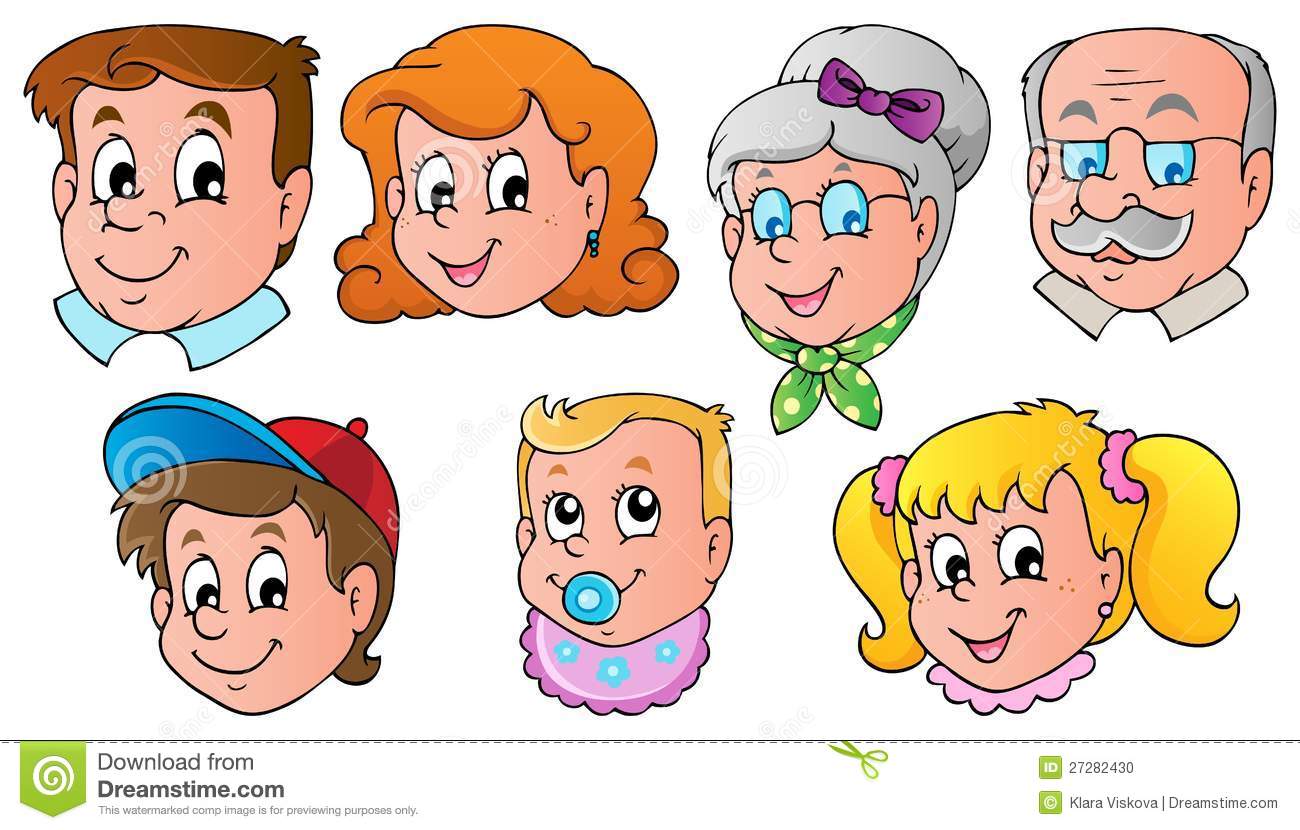 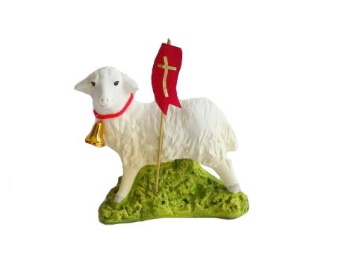 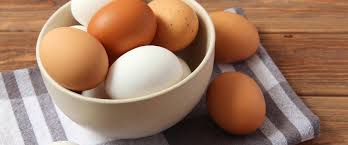 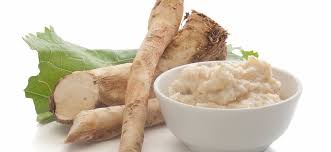 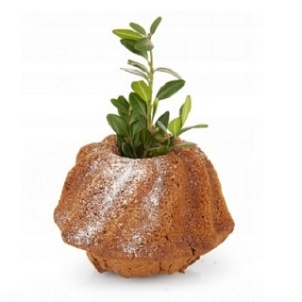 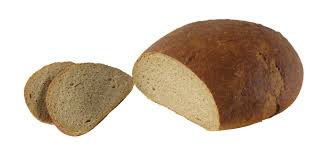 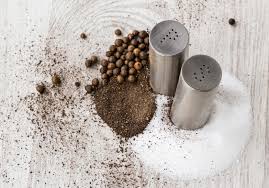 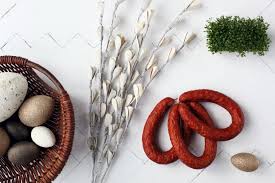 „Wielkanoc” – radosne święta. Zapoznanie dziecka nazwą Wielkanoc , swobodną rozmową, dlaczego obchodzimy to święto. Co się z nią kojarzy baranek, palemka, pisanki, jajko – jako symbol życia. Zadaniem dziecka jest pokolorowanie pisanki.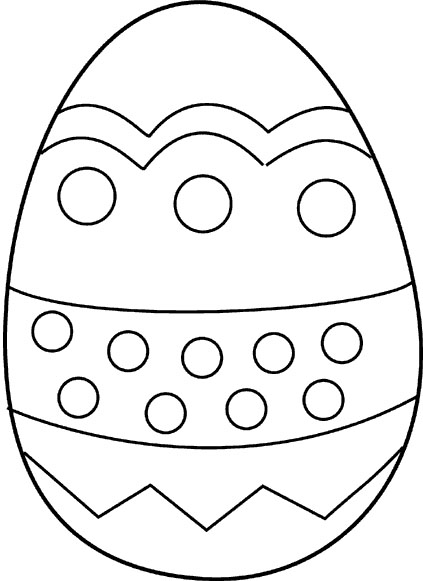 Dobrej zabawy życzy: pani Madzia i pani Beata.